         GRANITE WIND ВЕНТИЛИРУЕМАЯ ЗАЩИТНАЯ КАСКА ИЗ AБС- ГОРНЫЙ СТИЛЬ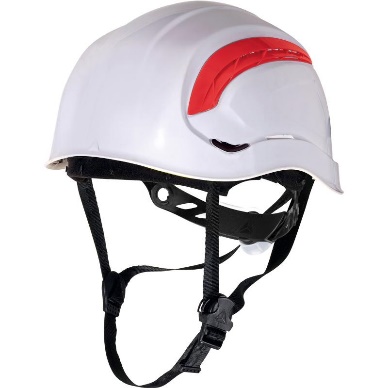 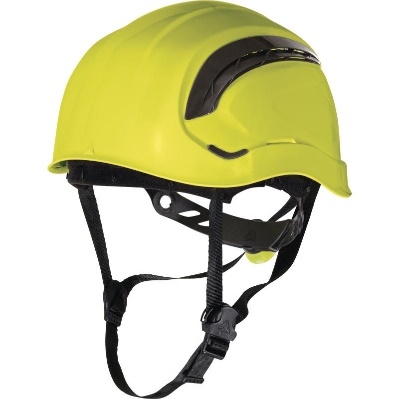 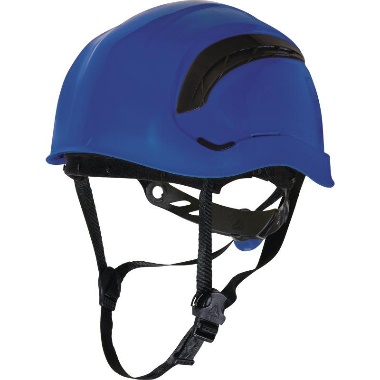 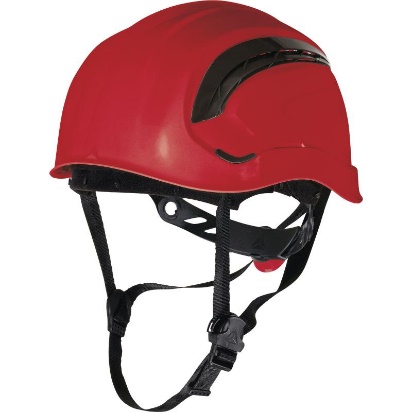 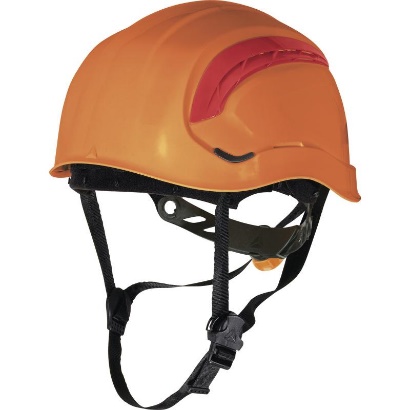 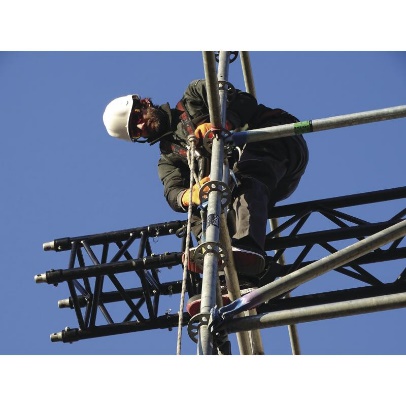 Цвет: белый, желтый, синий, оранжевый, красныйРазмер: от 53 см до 63 смСПЕЦИФИКАЦИЯЗащитная каска из термопластика АБС с вентиляцией. Стиль горной каски - без козырька. Компактная, легкая. Внутренняя оснастка из полиамида: 3 текстильных ремня с 8 точками крепления. Термоформованная вставка для впитывания пота. Регулируется по обхвату головы от 53 до 63 см при помощи системы затяжения ROTOR®. Защита против бокового сжатия. Комплектуется 3-х точечным подбородочным ремнем. Карманы для крепления очков, наушников, щитков.Температурный диапазон применения касок от - 20°C до + 50°C.Вес каски – 355 гр.ОСНОВНЫЕ ПРЕИМУЩЕСТВА ТОВАРА ДЛЯ ПОЛЬЗОВАТЕЛЯСпециальная система боковых пластинок для лучшей защиты от брызг и оптимизированная площадь вентиляции 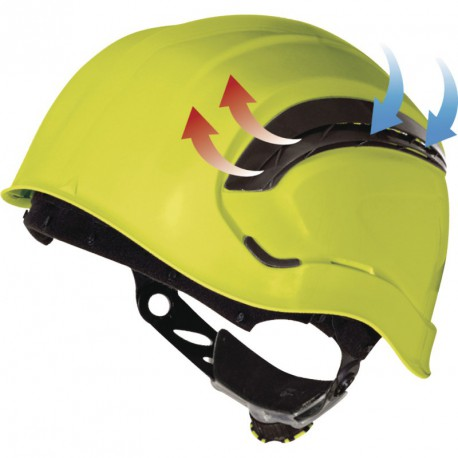 Запатентованная система ROTOR® для простоты регулировки охвата головы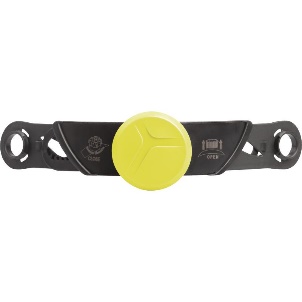 Съемный подбородочный ремень с 3-мя точками крепления 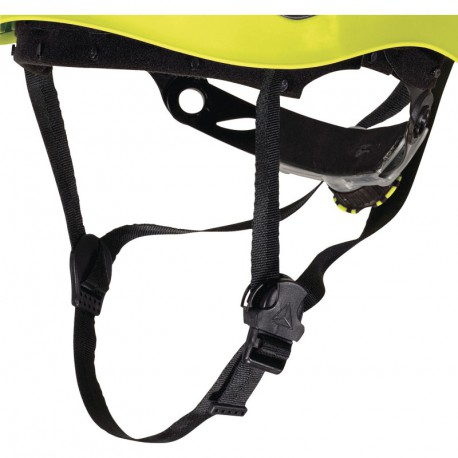 Термоформованная вставка для впитывания пота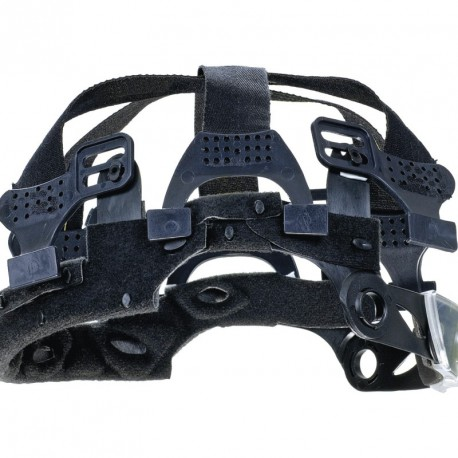 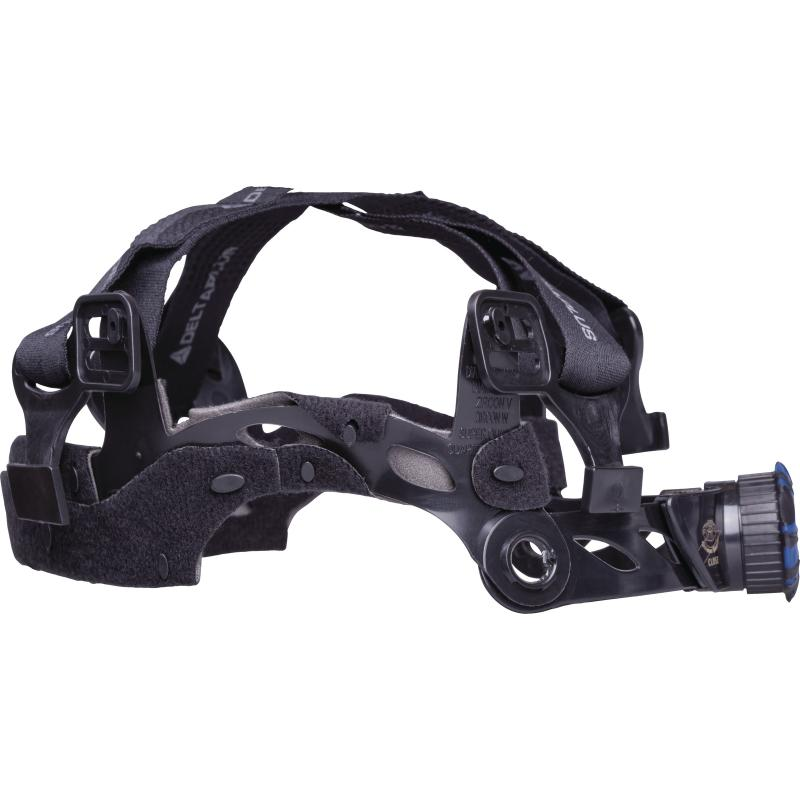 Внутренняя оснастка из полиамида: 3 текстильных ремня с 8 точками крепления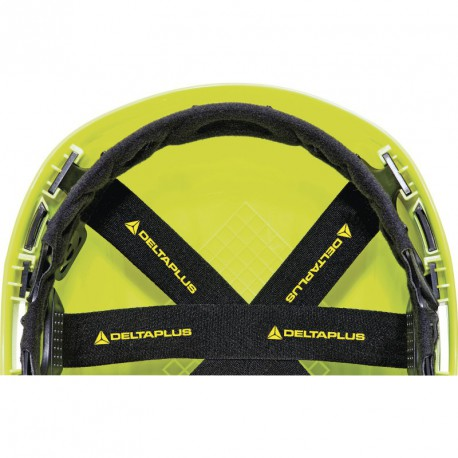 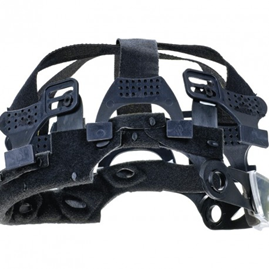 Отсутствие козырька улучшает обзор по вертикали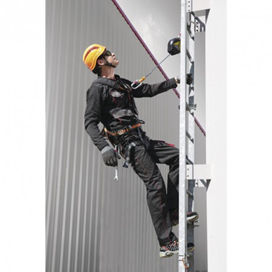 